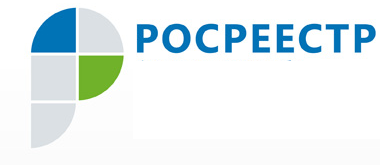 Пресс-релиз16.01.2018 Вопрос о ликвидации задолженности по выплате заработной платы обсуждали сегодня в правительстве Югры   В окружном центре состоялось заседание Комиссии по вопросам обеспечения устойчивого развития экономики и социальной стабильности, мониторингу достижения целевых показателей социально-экономического развития Ханты-Мансийского автономного округа – Югры. На повестке дня – вопрос «О ситуации на рынке труда автономного округа и реализация мер по ликвидации задолженности по выплате заработной платы».  В ходе совещания было отмечено, что в период с 21 декабря 2017 года по 9 января 2018 года увеличение численности безработных граждан произошло в 14 муниципальных образованиях, наибольшее – в Советском районе (на 75 человек), городах Сургуте (на 34 человека), Ханты-Мансийске (на 20 человек), Березовском районе (на 18 человек).  Ситуацию с невыплатой заработной платы комментирует руководитель Управления Росреестра по ХМАО – Югре Владимир Хапаев, участвовавший в совещании: «Как показывает анализ, наиболее тяжелая ситуация сложилась в сфере строительного комплекса и смежников: архитектуре, инженерно-техническом проектировании, производстве электромонтажных и сантехнических работ. Основные причины образовавшейся задолженности – отсрочки платежей за выполненные объемы работ, высокая дебиторская задолженность, отсутствие заказов и денежных средств на счете предприятий, а также банкротство предприятий. По словам руководителя Управления, Росреестру переданы полномочия по контролю и надзору за деятельностью арбитражных управляющих, назначаемых в случае банкротства предприятий: 
«С нашей стороны обеспечено самое пристальное внимание вопросу погашения задолженности предприятий-банкротов по заработной плате перед сотрудниками».  Пресс-служба Управления Росреестра по ХМАО – Югре  